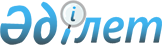 О внесении изменений и дополнения в решение акима города Астаны от 11 апреля 2014 года № 03-11 "О границах избирательных участков по городу Астане"
					
			Утративший силу
			
			
		
					Решение акима города Астаны от 26 октября 2015 года № 06-31. Зарегистрировано Департаментом юстиции города Астаны 18 ноября 2015 года № 967. Утратило силу решением акима города Астаны от 28 апреля 2017 года № 104-8 (вводится в действие по истечении десяти календарных дней после дня его первого официального опубликования)
      Сноска. Утратило силу решением акима г. Астаны от 28.04.2017 № 104-8 (вводится в действие по истечении десяти календарных дней после дня его первого официального опубликования).
      В соответствии с Конституционным законом Республики Казахстан от 28 сентября 1995 года "О выборах в Республике Казахстан" и Законом Республики Казахстан от 23 января 2001 года "О местном государственном управлении и самоуправлении в Республике Казахстан", аким города Астаны РЕШИЛ:
      1. Внести в решение акима города Астаны от 11 апреля 2014 года № 03-11 "О границах избирательных участков по городу Астане" (зарегистрировано в Реестре государственной регистрации нормативных правовых актов от 30 апреля 2014 года № 808, опубликовано в газетах "Астана ақшамы" от 13 мая 2014 года № 51 (3108), "Вечерняя Астана" от 13 мая 2014 года № 50 (3126) следующие изменения и дополнение:
      приложения 1, 2, 3 к вышеуказанному решению изложить в новой редакции согласно приложениям 1, 2, 3 к настоящему решению;
      вышеуказанное решение дополнить приложением 4 согласно приложению 4 к настоящему решению.
      2. Руководителю Государственного учреждения "Аппарат акима города Астаны" Бектенову Олжасу Абаевичу произвести государственную регистрацию настоящего решения в органах юстиции с последующим опубликованием в официальных и периодических печатных изданиях, а также на интернет-ресурсе, определяемом Правительством Республики Казахстан, и на интернет-ресурсе акимата города Астаны.
      3. Признать утратившим силу:
      решение акима города Астаны от 6 марта 2015 года № 03-07 "О внесении изменений и дополнений в решение акима города Астаны от 11 апреля 2014 года № 03-11 "О границах избирательных участков по городу Астане" (зарегистрировано в Реестре государственной регистрации нормативных правовых актов от 11 марта 2015 года № 887, опубликовано в газетах "Астана ақшамы" от 14 марта 2015 года № 28 (3233), "Вечерняя Астана" от 14 марта 2015 года № 28 (3251);
      решение акима города Астаны от 26 марта 2015 года № 03-08 "О внесении изменений в решение акима города Астаны от 11 апреля 2014 года № 03-11 "О границах избирательных участков по городу Астане" (зарегистрировано в Реестре государственной регистрации нормативных правовых актов от 30 марта 2015 года № 891, опубликовано в газетах "Астана ақшамы" от 31 марта 2015 года № 33 (3238), "Вечерняя Астана" от 31 марта 2015 года № 33 (3256).
      4. Контроль за исполнением настоящего решения возложить на заместителя акима города Астаны Аманшаева Е.А.
      5. Настоящее решение вводится в действие по истечении десяти календарных дней со дня первого официального опубликования.
      Согласовано:   
      Председатель городской   
      избирательной комиссии   
      города Астаны   
      _______________________ И. Жалбиров   
      26 октября 2015 года Границы
избирательных участков района "Алматы" города Астаны
Избирательный участок № 1
(центр – школа-гимназия № 4, улица Ш. Айманова, № 3)
      От улицы И. Панфилова по четной стороне проспекта Республики до проспекта Бөгенбай батыра, по четной стороне проспекта Бөгенбай батыра до улицы Ш. Уәлиханова, по нечетной стороне улицы Ш. Уәлиханова до улицы С. Сейфуллина, по нечетной стороне улицы С. Сейфуллина до улицы Ш. Айманова, по четной стороне улицы Ш. Айманова до улицы Ә. Жангелдина, по нечетной стороне улицы Ә. Жангелдина до улицы С. Торайғырова, по четной стороне улицы С. Торайғырова до улицы И. Панфилова, по нечетной стороне улицы И. Панфилова до проспекта Республики. Избирательный участок № 2
(центр – школа-гимназия № 4, улица Ш. Айманова, № 3)
      От улицы Ш. Айманова по четной стороне улицы С. Сейфуллина до улицы Ш. Уәлиханова, по нечетной стороне улицы Ш. Уәлиханова до проспекта Абая, по нечетной стороне проспекта Абая до улицы Ш. Айманова, по четной стороне улицы Ш. Айманова до улицы С. Сейфуллина, включая дом № 40 по улице С. Сейфуллина и дом № 91 по улице Ж. Омарова. Избирательный участок № 3
(центр – экономико-юридический колледж,
улица Ә. Сембинова, № 23)
      От улицы Ш. Уәлиханова по четной стороне проспекта Бөгенбай батыра до улицы Ш. Жиенқұловой, по нечетной стороне улицы Ш. Жиенқұловой до улицы Ә. Сембинова, по нечетной стороне улицы Ә. Сембинова до улицы Л.Толстого, по нечетной стороне улицы Л. Толстого до улицы Ә. Жангелдина, по нечетной стороне улицы Ә. Жангелдина до улицы Ш. Уәлиханова, по четной стороне улицы Ш. Уәлиханова до проспекта Бөгенбай батыра. Избирательный участок № 4
(центр – Дворец "Жастар", проспект Республики, № 34)
      От улицы М. Ғабдуллина по четной стороне проспекта Абая до улицы Ш. Уәлиханова, по нечетной стороне улицы Ш. Уәлиханова до улицы Луи Пастера, по нечетной стороне улицы Луи Пастера до улицы С. Рахимова, по нечетной стороне улицы С. Рахимова до улицы Кенесары, по нечетной стороне улицы Кенесары до улицы Ш. Иманбаевой, по четной стороне улицы Ш. Иманбаевой до улицы Отырар, по нечетной стороне улицы Отырар до улицы М. Ғабдуллина, по четной стороне улицы М. Ғабдуллина до проспекта Абая. Избирательный участок № 5
(центр – Дворец "Жастар", проспект Республики, № 34)
      От проспекта Республики по четной стороне улицы И. Панфилова до улицы С. Торайғырова, по нечетной стороне улицы С. Торайғырова до улицы Ә. Жангелдина, по четной стороне улицы Ә. Жангелдина до улицы Ш. Айманова, по нечетной стороне улицы Ш. Айманова до улицы С. Сейфуллина, по нечетной стороне улицы С. Сейфуллина до улицы С. Торайғырова, по нечетной стороне улицы С. Торайғырова до улицы Ж. Омарова, по нечетной стороне улицы Ж. Омарова до улицы М. Ғабдуллина, по нечетной стороне улицы М. Ғабдуллина до улицы Отырар, по нечетной стороне улицы Отырар до проспекта Республики, по четной стороне проспекта Республики до улицы И. Панфилова. Избирательный участок № 6
(центр – средняя школа № 8, улица Асан қайғы, № 56)
      От улицы Ш. Уәлиханова по четной стороне проспекта Абая до улицы Ә. Сембинова, по нечетной стороне улицы Ә. Сембинова до улицы Баянауыл, по нечетной стороне улицы Баянауыл до улицы Ш. Уәлиханова, по четной стороне улицы Ш. Уәлиханова до проспекта Абая. Избирательный участок № 7
(центр – средняя школа № 8, улица Асан қайғы, № 56)
      От улицы Ш. Уәлиханова по нечетной стороне улицы Баянауыл до улицы Ә. Сембинова, по нечетной стороне улицы Ә. Сембинова до улицы А. Иманова, по нечетной стороне улицы А. Иманова до улицы Асан қайғы, по нечетной стороне улицы Асан қайғы до улицы Жәнібека Тархана, по нечетной стороне улицы Жәнібека Тархана до улицы Ш. Уәлиханова, по четной стороне улицы Ш. Уәлиханова до улицы Баянауыл. Избирательный участок № 8
(центр – средняя школа № 31, улица Кенесары, № 49)
      От проспекта Республики по четной стороне улицы Отырар до улицы Ш. Иманбаевой, по нечетной стороне улицы Ш. Иманбаевой до улицы Ағыбай батыра, по нечетной стороне улицы Ағыбай батыра до проспекта Республики, по четной стороне проспекта Республики до улицы Отырар, исключая дома №7г, 7в по улице Ш. Иманбаевой и дом № 12 по улице М. Ғабдуллина. Избирательный участок № 9
(центр – средняя школа № 31, улица Кенесары, № 49)
      От улицы Ш. Иманбаевой по четной стороне улицы Кенесары до улицы Ш. Уәлиханова, по нечетной стороне улицы Ш. Уәлиханова до улицы А. Иманова, по нечетной стороне улицы А. Иманова до улицы Ш. Иманбаевой, по четной стороне улицы Ш. Иманбаевой до улицы Кенесары, исключая дом № 5 по улице Ш. Уәлиханова, дом № 17 по улице А. Иманова, включая дома № 61, 61/1, 63 по улице Кенесары. Избирательный участок № 10
(центр – школа-гимназия № 10, улица М. Ғабдуллина, № 7)
      Проспект Республики дома № 2/1, 2/2, 2/3, 2/4, улица А. Бараева, дома № 1, 3, 5а, 7, 9, 13, улица М. Ғабдуллина, дома № 1, 3, 3/1, 4, 4/1, 5, 6, 6а, 6/1, улица Ш. Иманбаевой, дом № 1. Избирательный участок № 11
(центр – школа-гимназия № 10, улица М. Ғабдуллина, № 7)
      От проспекта Республики по четной стороне улицы Ағыбай батыра до улицы Ш. Иманбаевой, по нечетной стороне улицы Ш. Иманбаевой до улицы Рамазан, по нечетной стороне улицы Рамазан до проспекта Республики, по четной стороне проспекта Республики до улицы Ағыбай батыра, включая дома № 4, 4/1, 4/2, 4/3, 4/4, 6, 6/1, 6/2 по проспекту Республики. Избирательный участок № 12
(центр – Казахско-турецкий лицей, улица С. Сейфуллина, № 59)
      От проспекта Абая по четной стороне улицы Ә. Әлімжанова до улицы С. Сейфуллина, по нечетной стороне улицы С. Сейфуллина до улицы Асан қайғы, по четной стороне улицы Асан қайғы до улицы Ә. Жангелдина, по четной стороне улицы Ә. Жангелдина до улицы Л. Толстого, по четной стороне улицы Л. Толстого до улицы Ә. Сембинова, по нечетной стороне улицы Ә. Сембинова до проспекта Абая, по нечетной стороне проспекта Абая до улицы Ә. Әлімжанова. Избирательный участок № 13
(центр – Казахско-турецкий лицей, улица С. Сейфуллина, № 59)
      От проспекта Абая по четной стороне улицы Ш. Уәлиханова до улицы Ә. Жангелдина, по четной стороне улицы Ә. Жангелдина до улицы Асан қайғы, по нечетной стороне улицы Асан қайғы до улицы С. Сейфуллина, по четной стороне улицы С. Сейфуллина до улицы Ә. Әлімжанова, по нечетной стороне улицы Ә. Әлімжанова до проспекта Абая, по нечетной стороне проспекта Абая до улицы Ш. Уәлиханова. Избирательный участок № 14
(центр – Торгово-экономический колледж, улица Кенесары, № 60)
      От улицы Ә. Сембинова по нечетной стороне улицы А. Иманова до улицы Егемен Қазақстан газеті, по нечетной стороне улицы Егемен Қазақстан газеті до улицы Кенесары, по нечетной стороне улицы Кенесары до улицы Е. Брусиловского, по нечетной стороне улицы Е. Брусиловского до проспекта Абая, по четной стороне проспекта Абая до улицы Ә. Сембинова, по четной стороне улицы Ә. Сембинова до улицы А. Иманова. Избирательный участок № 15
(центр – средняя школа № 16, улица Кенесары, № 81)
      От улицы Жәнібека Тархана по четной стороне улицы Асан қайғы до улицы А. Иманова, по четной стороне улицы А. Иманова до улицы Егемен Қазақстан газеті, по четной стороне улицы Егемен Қазақстан газеті до улицы Кенесары, по четной стороне улицы Кенесары до улицы Б. Бейсекбаева, по нечетной стороне улицы Б. Бейсекбаева до улицы Жәнібека Тархана, по нечетной стороне улицы Жәнібека Тархана до улицы Асан қайғы, исключая дома № 62, 62/1, 62/2, 62/3 по улице Кенесары, дом 9/4 по улице Б. Бейсекбаева, дом 4/5 по улице Егемен Қазақстан газеті, дома № 5, 5/1 по улице Жәнібека Тархана. Избирательный участок № 16
(центр – средняя школа № 16, улица Кенесары, № 81)
      От улицы Ә. Сембинова по четной стороне улицы Л. Толстого до улицы Е. Брусиловского, по нечетной стороне улицы Е. Брусиловского до проспекта Абая, по нечетной стороне проспекта Абая до улицы Ә. Сембинова, по четной стороне улицы Ә. Сембинова до улицы Л. Толстого. Избирательный участок № 17
(центр – школа-гимназия № 5, улица Жәнібека Тархана, № 16) 
      Улица А. Пушкина, дома № 1, 3/1, 7, 9, улица А. Жұбанова, дома № 1, 3, 3/1, 3/2, улица А. Кравцова, дома № 5, 7, 7/1, 9, улица Жәнібека Тархана, дома № 18. Избирательный участок № 18
(центр – школа-гимназия № 5, улица Жәнібека Тархана, № 16)
      Улица А. Кравцова, дома № 1, 1/1, 3, 3/1, 3/2, 5/1, 5/2, улица Жәнібека Тархана, дома № 5, 5/1, улица Асан қайғы, дома № 01, 04. Избирательный участок № 19
(центр – Казахский университет экономики, финансов и
международной торговли, улица А. Жұбанова, № 7)
      От улицы Б. Бейсекбаева по четной стороне улицы А. Иманова до улицы А. Янушкевича, по нечетной стороне улицы А. Янушкевича до улицы Жәнібека Тархана, по нечетной стороне улицы Жәнібека Тархана до улицы Б. Бейсекбаева, по четной стороне улицы Б. Бейсекбаева до улицы А. Иманова, включая дома № 2, 2/1, 4, 6, 6/1 по улице А. Пушкина. Избирательный участок № 20
(центр – Евразийский национальный университет им. Л.Н.
Гумилева, улица А. Пушкина, № 11)
      От улицы А. Иманова по четной стороне улицы А. Жұбанова до улицы Кенесары, по четной стороне улицы Кенесары до улицы А. Пушкина, по нечетной стороне улицы А. Пушкина до улицы А. Иманова, по нечетной стороне улицы А. Иманова до улицы А. Жұбанова, включая дом № 91/4 по улице Кенесары, дом № 15 по улице А. Пушкина и дома № 96, 96а, 98 по проспекту Абая. Избирательный участок № 21
(центр – Евразийский национальный университет
им. Л.Н. Гумилева, улица А. Пушкина, № 11)
      От улицы Б. Бейсекбаева по четной стороне улицы Кенесары до улицы А. Жұбанова, по нечетной стороне улицы А. Жұбанова до улицы А. Иманова, по нечетной стороне улицы А. Иманова до улицы Б. Бейсекбаева, по четной стороне улицы Б. Бейсекбаева до улицы Кенесары, включая дом № 4/5 по улице Егемен Қазақстан газеті, дома № 62, 62/1, 62/3 по улице Кенесары, дом № 9/4 по улице Б. Бейсекбаева. Избирательный участок № 22
(центр – Евразийский национальный университет
им. Л.Н. Гумилева, улица Қажымұкана, № 13)
      Проспект Абылай хана, дома № 2, 2а, 4/2, 4/4, 6/1, 6/2, 6/3, 6/4, 6/5, 12/2, 14/1,14/2, улица Қажымұкана, дом № 15. Избирательный участок № 23
(центр – Евразийский национальный университет им. Л.Н. Гумилева, "Дом студентов", проспект М. Жұмабаева, № 14)
      Проспект М. Жұмабаева, дома № 8, 10, 12, 12а, 12/1, 14, 16, 16/1, 16/2, 16/3, 18. Избирательный участок № 24
(центр – Евразийский национальный университет им. Л.Н. Гумилева, "Дом студентов", проспект М. Жұмабаева, № 14/1)
      Проспект Абылай хана, дома № 20, 20а, 20б, 20д, 24, 26, 26/1, проспект М. Жұмабаева, дом № 14/1. Избирательный участок № 25
(центр – ГКП "Астана су арнасы", проспект Абая, № 103)
      От улицы Кенесары по четной стороне улицы А. Жұбанова до железнодорожной магистрали, по железнодорожной магистрали до улицы А. Пушкина, по нечетной стороне улицы А. Пушкина до улицы Кенесары, по нечетной стороне улицы Кенесары до улицы А. Жұбанова, исключая дом № 91/4 по улице Кенесары, дом № 15 по улице А. Пушкина и дома № 96, 96а по проспекту Абая. Избирательный участок № 26
(центр – Строительно-технический колледж, улица Ақжол, № 30б)
      От трассы Алаш по улице Жетіген до улицы Ж. Досмұхамедұлы, по улице Ж. Досмұхамедұлы до железнодорожной магистрали, вдоль железнодорожной магистрали до трассы Алаш, включая дома № 2, 4, 4/1, 6, 8 по улице Ж. Досмұхамедұлы. Избирательный участок № 27
(центр – средняя школа № 55, улица Ж. Досмұхамедұлы, № 2)
      От улицы Ж. Досмұхамедұлы по железной дороге до улицы А. Пушкина, по улице А. Пушкина до улицы Жетіген, по улице Жетіген до улицы Ж. Досмұхамедұлы, по четной стороне улице Ж. Досмұхамедұлы до железной дороги, исключая дома № 2, 4, 4/1, 6, 8 по улице Ж. Досмұхамедұлы. Избирательный участок № 28
(центр – школа-лицей № 27, улица Таха Хусейна, № 5/1)
      Улица А. Бараева, дома № 2, 2/1, 2а, 2б, 6, 6/1, 8/1, 10, 10/1, 10/2, 10/3, 10/4, 10/5, 10/6, 12, 14, 14/1, улица А. Кравцова, дома № 2, 2/1, 2/2. 4, 4/1, переулок Ж. Тәшенова, дома № 8, 8/1, 8/2, 8/3, 10. Избирательный участок № 29
(центр – школа-лицей № 27, улица Таха Хусейна, № 5/1)
      Улица Ж. Тәшенова, дома № 7, 7/1, 9, 9/2, 9/3, 11/1, 11/2, переулок Ж. Тәшенова, дома № 4, 4/1, 4/2, 4/3, 4/4, 6, 6/1, 7, 9. Избирательный участок № 30
(центр – ГКП "Фонд коммунальной собственности города Астаны", улица Ж. Тәшенова, № 25)
      От улицы Асан қайғы по четной стороне улицы А. Кравцова до улицы Ж. Тәшенова, по нечетной стороне улицы Ж. Тәшенова до улицы Таха Хусейна, по четной стороне улицы Таха Хусейна до улицы А. Кравцова. Избирательный участок № 31
(центр – Центр каратэ, улица Ж. Тәшенова, № 7/2)
      Улица Ж. Тәшенова, дома № 8, 8/1, 10, 12, 12/1, 12/2, 13, 13/1, 13/2, 14, 15, 16, 16а, 18, 20, 22, улица Таха Хусейна, дома № 1, 3, 3/1, 13, 13/1, 13/2, 15, 15/1, 15/2, 15/3, 15/4, 15а, 17а, улица А. Кравцова, дом № 6. Избирательный участок № 32
(центр – Колледж общественного питания и сервиса, улица Б. Майлина, № 12)
      От улицы Б. Майлина по нечетной стороне проспекта М. Жұмабаева до проспекта Б. Момышұлы, по нечетной стороне проспекта Б. Момышұлы до улицы Қ. Сәтбаева, по четной стороне улицы Қ. Сәтбаева до улицы Б. Майлина, включая дома №, 19, 19/1, 21, 23, 23/1, 23/2, 25, 29 по улице Қ. Сәтбаева, по четной стороне улицы Б. Майлина до проспекта М. Жұмабаева Избирательный участок № 33
(центр – Колледж общественного питания и сервиса, улица Б. Майлина, № 12)
      Улица Қ. Сәтбаева, дома № 17, 17/1, 17/2, улица Б. Майлина, дома № 7, 8, 9, 11/1, 13, 14, проспект Тәуелсiздiк, дом № 34/1, проспект Б. Момышұлы, дома № 7, 9, 11, 13, 13а, 15, 15а, 17. Избирательный участок № 34
(центр – средняя школа № 28, улица А. Петрова, № 8)
      Улица Қажымұқана, дом № 2, проспект Тәуелсiздiк, дома № 4/1, 4/3, 6/1, 6/2, 6/3, 8,12, 12/1, 12/2, улица А. Петрова, дома №10,10/1. Избирательный участок № 35
(центр – средняя школа № 28, улица А. Петрова, № 8)
      Улица А. Петрова, дома № 2, 2/1, 4, 5, 5/2, 7, 7/1, 9, 12, 12/1, 12/2, улица Қажымұқана, дом № 4. Избирательный участок № 36
(центр – Дворец спорта "Қазақстан", улица Қажымұқана, № 7)
      Улица Қажымұқана, дома № 6, 6/1, 8, 8/1, 10/1, 12, 12а, 12б, 12в, улица Қ. Сәтбаева, дома № 1, 1/1, 4, 4/1, 6, улица А. Петрова, дома № 1, 1/1, 3. Избирательный участок № 37
(центр – школа-гимназия № 30, улица А. Петрова, № 11)
      Улица Қ. Сәтбаева, дома № 3, 3/1, 5, 7, 7/1, 8, 9,10, улица А. Петрова, дома № 5/3, 17, 17/1, 19, 19/1. Избирательный участок № 38
(центр – школа-гимназия № 30, улица А. Петрова, № 11)
      Улица Қ. Сәтбаева, дома № 9/1,11, 11/1, 11/2, 11/3, 11/4, 11/5, 13, 13/3, улица А. Петрова, дома № 13, 16, 16/1, 16/2, 16/3, 18/1, 20, улица күйші Дина, дом № 11/1. Избирательный участок № 39
(центр – школа-гимназия № 22, улица Ж. Жирентаева, № 16)
      Улица Қажымұқана, дома № 22/1, 26, 28, улица Ж. Жирентаева, дома № 14, 20, 20/1, проспект М. Жұмабаева, дома № 1, 3, 3/1, 5, улица А. Петрова, дом № 23/2. Избирательный участок № 40
(центр – школа-гимназия № 22, улица Ж. Жирентаева, № 16)
      Проспект М. Жұмабаева, дома № 5/1, 5/2, 7, 7/1, 9, 9/1, 9/2, улица А. Петрова, дома № 23, 23/1, 30/1, 31/1, 32. Избирательный участок № 41
(центр – Евразийский гуманитарный институт, проспект М. Жұмабаева, № 4а)
      Проспект Абылай хана, дома № 28, 30, 32/1, 32/2, 36, 36а, 38, улица Күйші Дина, дома № 31, 33, проспект М. Жұмабаева дома, № 16/4, 18/1, улица М. Төлебаева, дома № 2, 3, 4, 5, 6, 7, 8, 9, 10, 11, 12, 13, 14, 15, 17, 19, VIP-городок, дома № 1, 2, 4, 5, 6, 7, 8, 9, 10, 11, 12, 14, 15 16, 17, 18, 19, 20, 22, 24, 28, 36, 37. Избирательный участок № 42
(центр – Гуманитарный колледж, улица І. Жансүгірұлы, № 4)
      Проспект Абылай хана дома № 3/1, 3/2, 5/1, 5/2, 9/1, 9/2, 11/1, 11/2, 11/3, 11/4, 13/1, проспект Ш. Құдайбердіұлы, дома № 2/1, 2/2, 2/4, 2/6, 2/7, 4/3. Избирательный участок № 43
(центр – Гуманитарный колледж, улица І. Жансүгірұлы, № 4)
      Проспект Абылай хана, дома № 3, 4, 5, 6, 9, 10, 11, 12, 12/1, 14, 16/1, 18, 23, 25, 25/1, проспект М. Жұмабаева, дома № 2, 6. Избирательный участок № 44
(центр – школа-гимназия № 32, проспект Абылай хана, № 25/3)
      Проспект Абылай хана, дома № 17, 17а, 17б, 17/1, 19, 19/1, 19/2, 19/3, 19/4, 21, улица І. Жансүгірұлы, дома № 4/1, 4/2, 4/3, 4/4, 6/1, 6/2, 8/3, 10, 10/1, 10/2, проспект Ш. Құдайбердіұлы, дома № 8, 10, 12, 14, 16, 18. Избирательный участок № 45
(центр – школа-гимназия № 32, проспект Абылай хана, № 25/3)
      Проспект Абылай хана, дома № 25/2, 27/1, улица Манаса, дома № 11/2, 11/3, 13, 13/1, 13/2, 19, 23/1, проспект Ш. Құдайбердіұлы, дома № 3, 5, 20, 22, 24/1. Избирательный участок № 46
(центр – средняя школа № 37, улица күйші Дина, № 44/3)
      Улица Манаса, дома № 20, 20/1, 20/2, 22, 22/3, 23/5, улица К. Рысқұлбекова, дом № 27/3, проспект Ш. Құдайбердіұлы, дома № 28, 30, 30/1, 32, улица күйші Дина, дома № 46, 46/1, 46/2. Избирательный участок № 47
(центр – средняя школа № 37, улица күйші Дина, № 44/3)
      Улица Қ. Рысқұлбекова, дома № 5, 7, 7/1, 9, 11, 11/1, 11/2, 11/3, 11/4, 13, 15, 17, 19, 25, 27, 27/1, 27/2, проспект Ш. Құдайбердіұлы, дома № 17/3, 17/4, 19/1, 19/2, 19/3, улица күйші Дина, дом № 46/3. Избирательный участок № 48
(центр – средняя школа № 37, улица күйші Дина, № 44/3)
      Проспект Абылай хана, дома № 35, 37, 37/1, 39, 41, 41/1, 41/2, 43, 43/1, улица күйші Дина, дома № 36, 36/1, 36/2, 36/3, 38, 40, 40/1, 42, 42/2, 44, 44а, 44/1, 44/2. Избирательный участок № 49
(центр – школа-лицей № 38, улица Ғ. Мүсірепова, № 8/2)
      Проспект Абылай хана, дома № 49, 49/1, 49/2, 51, улица Ғ. Мүсірепова, дома № 1, 5, 5/1, 5/2, 7, 7/3, проспект Ш. Құдайбердіұлы, дом № 40. Избирательный участок № 50
(центр – школа-лицей № 38, улица Ғ. Мүсірепова, № 8/2)
      Улица Ғ. Мүсірепова, дома № 2, 2/1, 2/2, 4, 6, 6/1, 6/2, 6/3, 9, 10, 10/2, 10/3, 12, 14, 14/1, проспект Ш. Құдайбердіұлы, дома № 42, 44, 46, проспект Абылай хана, дома № 55, 55/1. Избирательный участок № 51
(центр – ГКП "Центр пассажирских перевозок",
проспект Абылай хана, № 57/1)
      Проспект Абылай хана, дома № 57, 57/1, 57/2, 59, 59/1, улица Ғ. Мұстафина, дома № 1, 1/1, 1/2, 1/3, 3, 3/1, 3/2, 3/3, 5, 5/1, 7,7/1, 7/2, 9, улица Ғ. Мүсірепова, дома № 4/2, 6/4. Избирательный участок № 52
(центр – школа-гимназия № 52, улица Бурабай, № 38)
      От проспекта Абылай хана по четной стороне улицы Ғ. Мұстафина до улицы Қобыланды батыра, по четной стороне улицы Қобыланды батыра до улицы Есіл, по нечетной стороне улицы Есіл до проспекта Абылай хана, по нечетной стороне проспекта Абылай хана до улицы Ғ. Мұстафина. Избирательный участок № 53
(центр – 1-й оздоровительный комплекс школы Министерства
внутренних дел Республики Казахстан, жилой массив
Железнодорожный)
      Жилые дома улицам В. Маяковского, Ақтасты, Ж. Жабаева, Біржан сала, Ащысай, Көкжазық, Т. Әубәкірова, Ақжар, М. Горького, Т. Мұсабаева, Керегетас, Қарасай батыра, Н. Төреқұлұлы в границах жилого массива Железнодорожный. Избирательный участок № 54
(центр – средняя школа № 29, жилой массив Железнодорожный)
      Жилые дома в границах жилого массива Железнодорожный, улицы Акмешіт, Иманақ, Ә. Молдағұловой, СМУ-1, Бірлік, Шалқар, в/ч 68665, разъезд № 101, мехлесхоз Чубары. Избирательный участок № 55
(центр – средняя школа № 13, жилой массив Промышленный)
      Дома по улицам Бәйшешек, Көкарал, Көкжелек, Б. Серікбаева жилых массивов Промышленный, Юго-Восток от улицы Қобда по улице М. Төлебаева до улицы Айнакөл, по улице Айнакөл до улицы Қордай, по улице Қордай до улицы М. Шоқай, по нечетной стороне улицы М. Шоқай до улицы Көкжелек, по улице Көкжелек до улицы М. Төлебаева. Избирательный участок № 56
(центр – средняя школа № 57, жилой массив Промышленный)
      Дома № 1, 2, 2/1, 3, 5, 6, 7, 8, 9, 9а, 10 по улице Шалкөде, по улице Қарасу, включая четную сторону улицы М. Шоқай, улицы Г. Маркова, Игишева, Бастөбе, переулок Жігер, включая садоводческие общества в дачных массивах Промышленный. Избирательный участок № 57
(центр – средняя школа № 57, жилой массив Промышленный,
улица Шарбақты, № 46)
      Дома по улице Атамұра, Шарбақты, Б. Шолақа, Қапал. Избирательный участок № 58
(центр – средняя школа № 43, жилой массив Мичурино)
      Дома в границах жилого массива Мичурино. Избирательный участок № 59
(центр – средняя школа № 44, жилой массив Интернациональный)
      Дома в границах жилого массива Интернациональный, микрорайона Достық. Избирательный участок № 60
(центр – средняя школа № 42, жилой массив Күйгенжар)
      Дома в жилом массиве Күйгенжар. Избирательный участок № 61
(центр – школа-лицей № 64, улица Ғ. Мүсірепова, № 15)
      Улица Ғ. Мұстафина дома № 21, 21/1, 21/2, 21/3, 21/4, 21/5, 21/6, 21/7. Избирательный участок № 62
(центр – гуманитарно-технический колледж, улица Циолковского, № 5)
      От улицы Кенесары по четной стороне улицы Е. Брусиловского до улицы Л. Толстого, по нечетной стороне улицы Л. Толстого до улицы Ә. Сембинова, по четной стороне улице Ә. Сембинова до улицы Ш. Жиенқұловой, по четной стороне улицы Ш. Жиенқұловой до проспекта Бөгенбай батыра, по четной стороне проспекта Бөгенбай батыра до железной дороги, вдоль железной дороги до улицы А. Жұбанова, по нечетной стороне улицы А. Жұбанова до улицы Кенесары, по нечетной стороне улицы Кенесары до улицы Е. Брусиловского. Избирательный участок № 63
(центр – школа-лицей № 50, улица Күйші Дина, № 6)
      Проспект Тәуелсiздiк, дома № 10, 12, 12/1, 12/2, 14, 14/1, 14/2, 16, улица Күйші Дина, дома № 1, 1/1, 3/1, 5, 5/1, 7, улица А. Петрова, дома № 12/3, 14, 14/1, 14/2, 14/3. Избирательный участок № 64
(центр – школа-лицей № 50, улица Күйші Дина, № 6)
      Улица Күйші Дина, дома № 4, 8, 8/1, 8/2, 9, 10, 11, 12, 12/1, 12/2, 13, 13/1, 14, 15, улица Б. Майлина, дома № 7/1, 7/2, улица Қ. Сәтбаев дом № 15. Избирательный участок № 65
(центр – школа-лицей № 48, улица Ж. Жирентаева, № 15/2)
      Улица Кажымукана, дома № 14, 14/1, 16, 18, 18/2, 20, 22, улица Ж. Жирентаева дома № 19, 21, 22, улица Қ. Сәтбаева, дома № 4/2, 6/1. Избирательный участок № 66
(центр – средняя школа № 48, улица Ж. Жирентаева, № 15/2)
      Улица Ж. Жирентаева, дома № 9,10, 13,13/1, 15/1, улица А. Петрова, дома № 21, 21/2, 21/3, 26, 26/1, 28/1, 32/1, 32/2, проспект М. Жұмабаева, дома № 11,13. Избирательный участок № 67
(центр – медицинский колледж, проспект Ш. Құдайбердіулы, № 16)
      Проспект Абылай хана, дома № 27/3,29/1, 29/2, 33, улица Манаса, дома № 3, 3/1, 5, 6, 6/1, 7, 8, 9, 11/1, улица Күйші Дина, дома № 35, 37,39, 39/1,41. Избирательный участок № 68
(центр – средняя школа № 51, улица Аманат, № 5)
      От улицы Айнакөл по улице М. Төлебаева до проспекта Б. Момышұлы, по четной стороне проспекта Б. Момышұлы до проспекта М. Жұмабаева, по четной стороне проспекта М. Жұмабаева до улицы Айнакөл, по нечетной стороне улицы Айнакөл до улицы М. Төлебаева, включая дома № 28, 28/1, 30, 30/1, 30а по улице Күйші Дина и дом №31 по улице Б. Майлина. Избирательный участок № 69
(центр – средняя школа № 51, улица Аманат, № 5)
      Улица Күйші Дина, дома № 17, 23, 23/1, 23/2, 25, 25/1, 25/2, 26, улица Ж. Жирентаева, дома № 1, 2, 3, 4, 4/1, 5, 6, 6/1, улица Б. Майлина, дома № 23, 29, 29/1. Избирательный участок № 70
(центр – школа-лицей № 53, улица Қарқабат, № 17)
      От проспекта Б. Момышұлы по нечетной стороне проспекта М. Жұмабаева до улицы Обаған, по нечетной стороне улицы Обаған до улицы Қ. Сәтбаева, по четной стороне улицы Қ. Сәтбаева до проспекта Б. Момышұлы, по четной стороне проспекта Б. Момышұлы до проспекта М. Жұмабаева. Избирательный участок № 71
(центр – школа-лицей № 53, улица Қарқабат, № 17)
      От улицы Қ. Сәтбаева по четной стороне проспекта Б. Момышұлы до проспекта Тәуелсiздiк, по четной стороне проспекта Тәуелсiздiк до улицы Жанкент, по нечетной стороне улицы Жанкент до улицы Қ. Сәтбаева, по нечетной стороне улицы Қ. Сәтбаева до проспекта Б. Момышулы, включая дом № 1 по переулку Жайдарман. Избирательный участок № 72
(центр – школа-лицей № 54, улица Ш. Иманбаевой, № 4)
      От улицы Ш. Уәлиханова по четной стороне улицы А. Иманова до улицы Ш. Иманбаевой, по четной стороне улицы Ш. Иманбаевой до улицы А. Бараева по нечетной стороне улицы А. Бараева до улицы Ш. Уәлиханова, по нечетной стороне улицы Ш. Уәлиханова до улицы А. Иманова, включая дом № 5 по улице Ш. Уәлиханова, дом № 17 по улице А. Иманова, дома № 2, 2а, 2б, 2г, 2д,4, 6, 6/1, 8, 10 по улице Жәнібека Тархана. Избирательный участок № 73
(центр – школа-лицей № 64, улица Ғ. Мүсірепова, № 15)
      Улица Ғ. Мұстафина, дома № 13, 13/1, 13А, 15, 15/1, 15/2, проспект Ш. Құдайбердіұлы, дома № 25/1, 25/2, 25/3, 31,31/1. Избирательный участок № 74
(центр – школа-лицей № 64, улица Ғ. Мүсірепова, № 15)
      От проспекта Ш. Құдайбердіұлы по четной стороне улицы Қ. Рысқұлбекова до улицы Қобыланды батыра, по четной стороне улицы Қобыланды батыра до улицы Ғ. Мүсірепова, по нечетной стороне улицы Ғ. Мүсірепова до проспекта Ш. Құдайбердіұлы.  Избирательный участок № 75
(центр – КГУ "Централизованная библиотечная система г. Астаны", проспект Ш. Құдайбердіұлы, № 25/3)
      Проспект Абылай хана, дом № 47, улица Қ. Рысқұлбекова, дома № 2, 2/1, 2/2, 4, 4/1, 4/2, 4/3, 4/4, 6, 8, 8/1, 8/2, 8/3, проспект Ш. Құдайбердіұлы, дом № 38, улица Ғ. Мүсірепова, дома № 7/1, 7/2. Избирательный участок № 76
(центр – средняя школа № 63, улица Лепсi, № 38)
      От проспекта Абылай хана по четной стороне улицы Есіл до улицы Қобыланды батыра, по четной стороне улицы Қобыланды батыра до переулка Қобда, по переулку Қобда до улицы М. Төлебаева, по нечетной стороне улицы М. Төлебаева до проспекта Б. Момышұлы, по четной стороне проспекта Б. Момышұлы до проспекта Абылай хана, по четной стороне проспекта Абылай хана до улицы Есіл. Избирательный участок № 77
(центр – Казахско-турецкий лицей, улица Қарасаз, № 34)
      От проспекта Р. Қошқарбаева по четной стороне проспекта Тәуелсiздiк, до улицы Ақыртас, по четной стороне улицы Ақыртас до улицы Жанкент, по четной стороне улицы Жанкент до улицы Қ. Сәтбаева, по четной стороне улицы Қ. Сәтбаева до улицы Обаған, по улице Обаған до проспекта М. Жұмабаева, по нечетной стороне проспекта М. Жұмабаева до улицы Айнакөл, по нечетной стороне улицы Айнакөл до улицы Қордай, по нечетной стороне улицы Қордай до проспекта Р. Кошкарбаева, по улице нечетной стороне проспекта Р. Қошқарбаева до проспекта Тәуелсiздiк. Избирательный участок № 78
(центр – Дворец Мира и Согласия, проспект Тәуелсiздiк)
      От проспекта Р. Қошқарбаева по нечетной стороне проспекта Тәуелсiздiк до улицы Ш. Қалдаяқова, по нечетной стороне улицы Ш. Қалдаяқова до русла реки Есіл, включая дома № 2, 2/1, 2/2 по улице Ш. Қалдаяқова, вдоль русла реки Есіл до проспекта Р. Кошкарбаева, по нечетной стороне проспекта Р. Қошқарбаева до проспекта Тәуелсiздiк. Избирательный участок № 79
(центр – средняя школа № 70, улица Майкайың, № 1)
      От проспекта Тәуелсiздiк по четной стороне проспекта Б. Момышұлы до проспекта Р. Кошкарбаева, по нечетной стороне проспекта Р. Қошқарбаева до проспекта Тәуелсiздiк, по нечетной стороне проспекта Тәуелсiздiк до проспекта Б. Момышұлы. Избирательный участок № 80
(центр – средняя школа № 72, улица А. Байтұрсынұлы, № 25)
      От проспекта Р. Қошқарбаева по нечетной стороне проспекта М. Жұмабаева до улицы Ш. Қалдаяқова, по нечетной стороне улицы Ш. Қалдаяқова до проспекта Тәуелсiздiк, по четной стороне пр. Тәуелсiздiк до проспекта Р. Қошқарбаева, по четной стороне проспекта Р. Қошқарбаева до проспекта М. Жұмабаева.  Избирательный участок № 81
(центр – Дворец школьников, проспект Б. Момышұлы, № 5)
      От ручья Ақбұлақ по нечетной стороне проспекта Тәуелсiздiк до проспекта Б. Момышұлы, по нечетной стороне проспекта Б. Момышұлы до проспекта Р. Кошкарбаева, по нечетной стороне проспекта Р. Қошқарбаева до русла реки Есіл, вдоль русла реки Есіл до ручья Ақбұлақ, вдоль русла ручья Ақбұлақ до проспекта Тәуелсiздiк. Избирательный участок № 82
(центр – Дворец школьников, проспект Б. Момышұлы, № 5)
      Проспект Тәуелсiздiк, дома № 20, 22, 24а, 24б, 26, 26/1, 28, улица Күйші Дина, дома № 2/1, 2/2, 4/1, 4/2, улица Б. Майлина, дома № 3, 3/2, 5, 5/1, 5/2.  Избирательный участок № 158
(центр – Психиатрическая больница, улица І. Жансүгірұлы, № 12)
Избирательный участок № 159
(центр – Противотуберкулезный диспансер, улица Манаса, № 9)
Избирательный участок № 160
(центр – Центр медико-социальной реабилитации,
улица І. Жансүгірұлы, № 7)
Избирательный участок № 161
(центр – Онкологический диспансер, улица Манаса, № 3)
Избирательный участок № 162
(центр – Перинатальный центр, проспект Тәуелсiздiк, № 3/1)
Избирательный участок № 163
(центр – Национальный научный медицинский центр,
проспект Абылай хана, № 42)
Избирательный участок № 164
(центр – НИИ травматологии, проспект Абылай хана, № 11)
Избирательный участок № 165
(центр – ГКП на ПХВ "Городская больница № 1,
проспект Р. Қошқарбаева, № 66)
Избирательный участок № 166
(центр – ГКП на ПХВ "Городская детская больница № 2,
проспект Р. Қошқарбаева, № 64)
Избирательный участок № 181
(центр – Войсковая часть № 6636, улица Ж. Досмұхамедұлы, № 2)
Избирательный участок № 182
(центр – школа-лицей № 73, улица Ш. Қалдаяқова)
      От набережной реки Есіл по четной стороне улицы Ш. Қалдаяқова до проспекта М. Жұмабаева, вдоль набережной реки Есіл до улицы Ш. Калдаякова, включая улицы № 43а, 46 и дома VIP-городка по проспекту Тәуелсiздiк. Избирательный участок № 183
(центр – Войсковая часть 0112, проспект Абылай хана, № 45)
Избирательный участок № 187
(центр – Следственный изолятор, улица Дорожная, № 40)
Избирательный участок № 188
(Изолятор временного содержания Департамента внутренних дел
города Астаны, Промзона, № 80)
Избирательный участок № 256
(центр – школа-лицей № 74, улица Сарайшық)
      От проспекта М. Жұмабаева по четной стороне улицы Айнакөл до улицы Қордай, по нечетной стороне улицы Қордай до улицы А. Байтұрсынұлы, по нечетной стороне улицы А. Байтұрсынұлы до проспекта М. Жұмабаева, по четной стороне проспекта М. Жұмабаева до улицы Айнакөл. Границы
избирательных участков района "Есиль" города Астаны
Избирательный участок № 83
(центр – школа-гимназия № 17, проспект Қабанбай батыра, № 9/1)
      От проспекта Қабанбай батыра по руслу реки Есіл до проспекта Тұран, по четной стороне проспекта Тұран до улицы Д. Қонаева, по нечетной стороне улицы Д. Қонаева до проспекта Қабанбай батыра, по нечетной стороне проспекта Қабанбай батыра до русла реки Есіл.  Избирательный участок № 84
(центр – Колледж инновационных технологий,
проспект Қабанбай батыра, № 8)
      От русла реки Есіл, по четной стороне проспекта Қабанбай батыра до улицы Сарайшық, по нечетной стороне улицы Сарайшық до улицы Елубая Тайбекова, по четной стороне улицы Елубая Тайбекова до улицы Қарашаш, по четной стороне улицы Қарашаш до улицы Қараөткел, по нечетной стороне улицы Қараөткел до улицы Жиембет Жырау, по четной стороне улицы Жиембет Жырау до улицы Родниковой, по четной стороне улицы Родниковой до улицы Арай, от улицы Арай по нечетной стороне улицы Жауқазын до русла реки Есіл, по руслу реки Есіл до проспекта Қабанбай батыра.  Избирательный участок № 85
(центр – средняя школа № 24, жилой массив Пригородный, № 127)
      От монумента "Астана Жұлдызы" по нечетной стороне проспекта Қабанбай батыра до Международного аэропорта Астана, от Международного аэропорта Астана по границам района до шоссе Қарқаралы, по шоссе Қарқаралы до монумента "Астана Жұлдызы".  Избирательный участок № 86
(центр – Международная школа города Астаны, улица Түркістан, № 2/1)
      От улицы Сығанақ по нечетной стороне улицы Орынбор до улицы Керей, Жәнібек хандар, по нечетной стороне улицы Керей, Жәнібек хандар до улицы Түркістан, по четной стороне улицы Түркістан до улицы Сығанақ, по четной стороне улицы Сығанақ до улицы Орынбор. Избирательный участок № 87
(центр – школа № 45, жилой массив Заречное, улица Ұшқыштар, № 8/1)
      От улицы Керей, Жәнібек хандар по четной стороне улицы Еңбекшілер до дома № 15 по улице Еңбекшілер, от дома № 15 по улице Еңбекшілер до русла реки Есіл, по руслу реки Есіл до улицы № 23, по улице № 23 до улицы № 44, по улице № 44 до улицы Хусейн бен Талал, по нечетной стороне улицы Хусейн бен Талал до улицы Орынбор, по четной стороне улицы Орынбор до улицы Керей, Жәнібек хандар, по четной стороне улицы Керей, Жәнібек хандар до улицы Еңбекшілер. Избирательный участок № 88
(центр – АО "Қазақстан темiр жолы", улица Д. Қонаева, № 6)
      От улицы Сарайшық по четной стороне проспекта Қабанбай батыра до улицы Д. Қонаева, по нечетной стороне улицы Д. Қонаева до улицы Нұрлыжол, по четной стороне улицы Нұрлыжол до бульвара Нұржол, по бульвару Нұржол до улицы Ақмешіт, по нечетной стороне улицы Ақмешіт до улицы Достык, по нечетной стороне улицы Достық до улицы Түркістан, по нечетной стороне улицы Түркістан до улицы Сарайшық, от улицы Түркістан по четной стороне улицы Сарайшық до проспекта Қабанбай батыра.  Избирательный участок № 89
(центр – Национальная академическая библиотека,
улица Достық, № 11)
      От улицы Сығанақ по нечетной стороне улицы Түркістан до улицы Достык, по четной стороне улицы Достық до улицы Ақмешіт, по нечетной стороне улицы Ақмешіт до бульвара Нұржол, по бульвару Нұржол до улицы Нұрлыжол, по четной стороне улицы Нұрлыжол до улицы Достык, по четной стороне улицы Достык до проспекта Қабанбай батыра, по четной стороне проспекта Қабанбай батыра до улицы Сығанақ, по нечетной стороне улицы Сығанақ до улицы Түркістан. Избирательный участок № 90
(центр – АО НК "ҚазМұнайГаз", проспект Қабанбай батыра, № 19)
      От улицы Д. Қонаева по четной стороне проспекта Тұран до проезда между улицами Сығанақ и Алматы, по проезду между улицами Сығанақ и Алматы до проспекта Қабанбай батыра, по нечетной стороне проспекта Қабанбай батыра до улицы Достык, по нечетной стороне улицы Достык до улицы Нұрлыжол, по нечетной стороне улицы Нұрлыжол до улицы Д. Қонаева, по четной стороне улицы Д. Қонаева до проспекта Тұран. Избирательный участок № 91
(центр – школа-лицей № 66, улица Д. Қонаева, № 33/1)
      От улицы Сығанақ по четной стороне улицы Түркістан до улицы Сарайшық, по четной стороне улицы Сарайшық до русла реки Есіл, по руслу реки Есіл до улицы Сығанақ, по нечетной стороне улицы Сығанақ до улицы Түркістан. Избирательный участок № 92
(центр – школа-лицей № 71, улица № 200, № 4)
      От улицы Д. Қонаева по нечетной стороне проспекта Тұран до улицы Сығанақ, по нечетной стороне улицы Сығанақ до улицы Ч. Айтматова по четной стороне улицы Ч. Айтматова до улицы Е 312, по четной стороне улицы Е 312 до улицы Е 30, по четной стороне улицы Е 30 до улицы Д. Қонаева, по улице Д. Қонаева до проспекта Тұран. Избирательный участок № 93
(центр – школа-гимназия № 69, улица Исатай батыра, № 141)
      От русла реки Есіл по нечетной стороне улицы Ч. Айтматова до шоссе Қорғалжын, по четной стороне шоссе Қорғалжын до улицы Доспамбет жырау, по четной стороне улицы Доспамбет жырау до границы территории района "Есиль", по границе территории района "Есиль" до русла реки Есіл, по руслу реки Есіл до улицы Ч. Айтматова. Избирательный участок № 94
(центр – школа-лицей № 59, улица Сауран, № 5/1)
      От улицы Сығанақ по нечетной стороне улицы Сауран до дома № 7, от дома № 7 по улице Сауран до проспекта Қабанбай батыра, по четной стороне проспекта Қабанбай батыра до улицы Сығанақ, по четной стороне улицы Сығанақ до улицы Сауран.  Избирательный участок № 95
(центр – школа-лицей № 59, улица Сауран, № 5/1)
      От улицы Сауран по нечетной стороне улицы Керей, Жәнібек хандар до проспекта Тұран, по четной стороне проспекта Тұран до проезду между улицами Сығанақ и Алматы, по проезду между улицами Сығанақ и Алматы до улицы Сауран, по нечетной стороне улицы Сауран до улицы Керей, Жәнібек хандар.  Избирательный участок № 96
(центр – АО "Қазақтелеком", улица Сауран, № 12)
      От улицы Сығанақ по нечетной стороне улицы Түркістан до улицы Керей, Жәнібек хандар по нечетной стороне улицы Керей, Жәнібек хандар до улицы Сауран, по четной стороне улицы Сауран до улицы Сығанақ, по четной стороне улицы Сығанақ до улицы Түркістан.  Избирательный участок № 97
(центр – АОО "Назарбаев Университет", проспект Қабанбай батыра, № 53)
      От проспекта Тұран по четной стороне улицы Керей, Жәнібек хандар до проспекта Қабанбай батыра, по нечетной стороне проспекта Қабанбай батыра до проспекта Тұран, по четной стороне проспекта Тұран до улицы Керей, Жәнібек хандар. Избирательный участок № 167
(центр – Национальный научный центр материнства и детства,
проспект Тұран, № 32)
Избирательный участок № 168
(центр – Республиканский научный центр нейрохирургии,
проспект Тұран, № 34/1)
Избирательный участок № 169
(центр – Детское кардиохирургическое отделение Национального научного медицинского центра, проспект Қабанбай батыра, № 27)
Избирательный участок № 170
(центр – Республиканский детский реабилитационный центр,
проспект Тұран, № 36)
Избирательный участок № 171
(центр – Городская больница № 2, улица Т. Рысқұлова, № 6)
Избирательный участок № 172
(центр – Перинатальный центр № 1, улица Т. Рысқұлова, № 8)
Избирательный участок № 173
(центр – АО "Национальный научный центр онкологии и трансплантологии", улица Керей, Жәнібек хандар, № 3)
Избирательный участок № 255
(центр – РГУ ""Воинская часть №5573 Национальной гвардии Республики Казахстан", жилой массив Үркер, улица Е 575)
Избирательный участок № 257
(центр – АО "Переработка и маркетинг "ҚазМұнайГаз", проспект Тұран, № 1)
      По руслу реки Есіл, включая дачные массивы до проспекта Тұран, по нечетной стороне проспекта Тұран до шоссе Қорғалжын, по четной стороне шоссе Қорғалжын до улицы Домалақ ана, по четной стороне улицы Домалақ ана до русла реки Есіл.  Избирательный участок № 258
(центр – АО "Казахский гуманитарно-юридический университет",
шоссе Қорғалжын, № 8)
      Студенты АО "Казахский гуманитарно-юридический университет". Избирательный участок № 259
(центр – Профессиональный технический колледж,
шоссе Қорғалжын, № 22)
      По руслу реки Есіл до улицы Домалақ ана, по нечетной стороне улицы Домалақ ана до шоссе Қорғалжын, по четной стороне шоссе Қорғалжын до улицы Ч. Айтматова, от улицы Ч. Айтматова до русла реки Есіл.  Избирательный участок № 260
(центр – ТОО "Данияр АСТ", баня "Керемет", проспект Тұран, № 19)
      От шоссе Қорғалжын по нечетной стороне проспекта Тұран до улицы Д. Қонаева, по нечетной стороне улицы Д. Қонаева до улицы Қарашаш ана, по четной стороне улицы Қарашаш ана до улицы Ақын Сара, по нечетной стороне улицы Ақын Сара до улицы Домалақ ана, по четной стороне улицы Домалақ ана до шоссе Қорғалжын, по нечетной стороне шоссе Қорғалжын до проспекта Тұран.  Избирательный участок № 261
(центр – школа-гимназия № 79, улица Е-246, № 3)
      От улицы Домалак ана по нечетной стороне шоссе Қорғалжын до улицы Е 489, по четной стороне улицы Е 489 до улицы Д. Қонаева, по нечетной стороне улицы Д. Конаева до улицы Қарашаш ана, по нечетной стороне улицы Қарашаш ана до улицы Акын Сара, по нечетной стороне улицы Акын Сара до улицы Домалак ана, по нечетной стороне улицы Домалак ана до шоссе Қорғалжын.  Избирательный участок № 262
(центр – школа-гимназия № 81 "Astana English School для одаренных детей", улица І. Омарова)
      От улицы Е 312 по четной стороне улицы Ч. Айтматова до шоссе Қорғалжын, по нечетной стороне шоссе Қорғалжын до улицы Е 489, по нечетной стороне улицы Е 489 до улицы Сарайшық, по нечетной стороне улицы Сарайшық до улицы Е 30, по нечетной стороне улице Е 30 до улицы Е 312, по нечетной стороне улице Е 312 до улицы Ч. Айтматова.  Избирательный участок № 263
(центр – школа-гимназия № 78, улица Е-11, № 8)
      От проспекта Тұран по четной стороне улицы Сығанақ до улицы Ч. Айтматова, по четной стороне улицы Ч. Айтматова до улицы Хусейн бен Талал, по нечетной стороне улицы Хусейн бен Талал до проспекта Тұран, по нечетной стороне проспекта Тұран до улицы Сығанақ.  Избирательный участок № 264
(центр – АО "Цеснабанк", улица Сарайшық, № 5а)
      От русла реки Есіл по четной стороне переулка Жауқазын до улицы Арай, от улицы Арай по нечетной стороне улицы Родниковой до улицы Жиембет жырау, по нечетной стороне улицы Жиембет жырау до улицы Қараөткел, по нечетной стороне улицы Қараөткел до улицы Қарашаш ана, по нечетной стороне улицы Қарашаш ана до улицы Елубая Тайбекова, по нечетной стороне улицы Елубая Тайбекова до улицы Сарайшық, по нечетной стороне улицы Сарайшық до русла реки Есіл, по руслу реки Есіл до переулка Жауқазын.  Избирательный участок № 265
(центр – школа-лицей № 76, улица Түркістан, № 10/1)
      От проспекта Қабанбай батыра по четной стороне улицы Керей, Жәнібек хандар до улицы Орынбор, по нечетной стороне улицы Орынбор до улицы Т. Рысқұлова, по нечетной стороне улицы Т. Рысқұлова до проспекта Қабанбай батыра, по четной стороне проспекта Қабанбай батыра до улицы Керей, Жәнібек хандар.  Избирательный участок № 266
(центр – АО "Казтрансгаз", улица Еңбекшілер, № 11)
      От улицы Сығанақ по руслу реки Есіл до улицы Керей, Жәнібек хандар, по нечетной стороне улицы Керей, Жәнібек хандар до улицы Орынбор, по четной стороне улицы Орынбор до улицы Сығанақ, по четной стороне улицы Сығанақ до русла реки Есіл.  Избирательный участок № 267
(центр – детский сад "Кәусар", жилой комплекс "Саранда", улица № 38)
      Дома в границах жилого массива Тельмана, жилой комплекс "Саранда", расположенный между жилыми массивами Заречное и Тельмана.  Избирательный участок № 268
(центр – детский сад "Baby Village", ул. Шабдалы, № 234)
      От границы района "Есиль" по четной стороне улицы Хусейн Бен Талал до улицы Орынбор, по четной стороне улицы Орынбор до проспекта Қабанбай батыра, по четной стороне проспекта Қабанбай батыра до границы района "Есиль" включая жилые комплексы "BI Village" и "Family Village", расположенные по четной стороне улицы Орынбор. Избирательный участок № 269
(центр - АО "Национальный научный кардиохирургический центр", проспект Тұран, № 38)
Избирательный участок № 270
(центр – ГУ "Центральный госпитал Министерства внутренних дел Республики Казахстан", проспект Қабанбай батыра, № 66)
Избирательный участок № 271
(центр – РГП "Больница медицинского центра Управление делами Президента Республики Казахстан", ул. Е 495, № 2) Границы
избирательных участков района "Сарыарқа" города Астаны
Избирательный участок № 98
(Центр – Дворец школьников имени М. Өтемісұлы,
улица Ә. Бөкейхана, № 1)
      От улицы А. Бараева по нечетной стороне проспекта Республики до улицы Ғ. Қараша, по четной стороне улицы Ғ. Қараша до улицы Ә. Бөкейхана, от улицы Ә. Бөкейхана по набережной реки Есіл до улицы А. Бараева, включая микрорайон Самал. Избирательный участок № 99
(Центр – Государственный академический русский театр драмы имени М. Горького, улица Желтоқсан, № 13)
      От улицы Бейбітшілік по четной стороне проспекта Абая до проспекта Жеңіс, по четной стороне проспекта Жеңіс до улицы Кенесары, по четной стороне улицы Кенесары до проспекта Сарыарқа, по четной стороне проспекта Сарыарқа до улицы Шығанак, по нечетной стороне улицы Шығанак до улицы Ә. Бөкейхана, по нечетной стороне улицы Ә. Бөкейхана до улицы Кенесары, по четной стороне улицы Кенесары до улицы Бейбітшілік, по нечетной стороне улицы Бейбітшілік до проспекта Абая. Избирательный участок № 100
(Центр – Конгресс-холл, улица Кенесары, № 32)
      От улицы Бейбітшілік по четной стороне проспекта Абая до проспекта Республики, по нечетной стороне проспекта Республики до улицы Ғ. Қараша, по нечетной стороне улицы Ғ. Қараша до улицы Ә. Бөкейхана, по четной стороне улицы Ә. Бөкейхана до улицы Кенесары, по нечетной стороне улицы Кенесары до улицы Бейбітшілік, по четной стороне улицы Бейбітшілік до проспекта Абая. Избирательный участок № 101
(Центр – школа для одаренных детей "Зерде", проспект Сарыарқа, № 20)
      От улицы Кенесары по нечетной стороне проспекта Жеңіс до проспекта Абая, по четной стороне проспекта Абая до улицы Айпара, по улице Айпара до улицы Кенесары, по нечетной стороне улицы Кенесары до проспекта Жеңіс. Избирательный участок № 102
(Центр – школа-лицей № 56, улица С. Челюскина, № 29/1)
      От улицы Кенесары по нечетной стороне проспекта Сарыарқа до улицы Шығанақ, по улице Шығанақ до улицы Кенесары, по четной стороне улицы Кенесары до проспекта Сарыарқа. Избирательный участок № 103
(Центр – школа-лицей № 35, проспект Абая, № 9/1)
      От проспекта Абая по нечетной стороне улицы С. Челюскина до улицы С. Сейфуллина, по четной стороне улицы С. Сейфуллина до улицы К. Күмісбекова, по четной стороне улицы К. Күмісбекова с охватом дома № 3а по улице К. Күмісбекова до проспекта Абая, по нечетной стороне проспекта Абая до улицы С. Челюскина. Избирательный участок № 104
(Центр – школа-лицей № 35, проспект Абая, № 9/1) 
      От улицы С. Сейфуллина по нечетной стороне улицы Желтоқсан до проспекта Абая, по нечетной стороне проспекта Абая до улицы С. Челюскина, по четной стороне улицы С. Челюскина до улицы С.Сейфуллина, по четной стороне улицы С. Сейфуллина до улицы Желтоқсан. Избирательный участок № 105
(Центр – Казахский музыкально-драматический театр
имени Қ. Қуанышбаева, улица Ж. Омарова, № 47б)
      От улицы Ә. Жангелдина по нечетной стороне улицы Бейбітшілік до улицы Ж. Омарова, по нечетной стороне улицы Ж. Омарова до улицы Желтоқсан, по четной стороне улицы Желтоқсан до улицы Ә. Жангелдина, по четной стороне улицы Ә. Жангелдина до улицы Бейбітшілік. Избирательный участок № 106
(Центр – школа-гимназия № 3, проспект Республики, № 35)
      От улицы Ә. Жангелдина по нечетной стороне проспекта Республики до проспекта Абая, по нечетной стороне проспекта Абая до улицы Желтоқсан, по четной стороне улицы Желтоқсан до улицы Ж. Омарова, по четной стороне улицы Ж. Омарова до улицы Бейбітшілік, по четной стороне улицы Бейбітшілік до улицы Ә. Жангелдина, по четной стороне улицы Ә. Жангелдина до проспекта Республики. Избирательный участок № 107
(Центр – школа-гимназия № 2 имени Ғ. Қайырбекова,
улица С. Сейфуллина, № 19)
      От улицы Ә. Жангелдина по нечетной стороне улицы Желтоқсан до улицы С. Сейфуллина, по нечетной стороне улицы С. Сейфуллина до проспекта Сарыарқа, по четной стороне проспекта Сарыарқа до улицы Ә. Жангелдина, по четной стороне улицы Ә. Жангелдина до улицы Желтоқсан. Избирательный участок № 108
(Центр – Медицинский университет Астана, проспект Сарыарқа, № 33)
      От проспекта Бөгенбай батыра по нечетной стороне проспекта Сарыарқа до улицы Ә. Жангелдина, по нечетной стороне улицы Ә. Жангелдина до улицы Н. Щорса, по четной стороне улицы Н. Щорса до проспекта Бөгенбай батыра, по четной стороне проспекта Бөгенбай батыра до проспекта Сарыарқа. Избирательный участок № 109
(Центр – школа-гимназия № 7 имени Г. Орманова,
проспект Бөгенбай батыра, № 57)
      От улицы Ы. Дүкенұлы по четной стороне улицы М. Әуезова до улицы Ә. Жангелдина, по нечетной стороне улицы Ә. Жангелдина до проспекта Республики, по нечетной стороне проспекта Республики до проспекта Бөгенбай батыра, по нечетной стороне проспекта Бөгенбай батыра до улицы Ш. Айманова, от улицы Ш. Айманова до улица Ы. Дүкенұлы, включая дома № 59, 16/1, 16, 18 по улице Ш. Айманова и дом № 26 по улице Ы. Дүкенұлы, по четной стороне улицы Ы. Дүкенұлы до улицы М. Әуезова. Избирательный участок № 110
(Центр – Детская музыкальная школа № 1, улица Желтоқсан, № 36)
      От улицы Ә. Жангелдина по четной стороне улицы Желтоқсан до проспекта Бөгенбай батыра, по четной стороне проспекта Бөгенбай батыра до улицы Бейбітшілік, по нечетной стороне улицы Бейбітшілік до улицы Ә. Жангелдина, по нечетной стороне улицы Ә. Жангелдина до улицы Желтоқсан. Избирательный участок № 111
(Центр – Казахский национальный университет искусств,
проспект Жеңіс, № 33)
      От проспекта Сарыарқа по нечетной стороне улицы Ә. Жангелдина до улицы Желтоқсан, по нечетной стороне улицы Желтоқсан до проспекта Бөгенбай батыра, по четной стороне проспекта Бөгенбай батыра до проспекта Сарыарқа, по четной стороне проспекта Сарыарқа до улицы Ә. Жангелдина. Избирательный участок № 112
(Центр – средняя школа № 18, проспект Бөгенбай батыра, № 17)
      От переулка С. Разина № 1 по четной стороне улицы Мәскеу до улицы С. Разина, по нечетной стороне улицы С. Разина до проспекта Сарыарқа, по нечетной стороне проспекта Сарыарқа до проспекта Бөгенбай батыра, по нечетной стороне проспекта Бөгенбай батыра до улицы Жамбыла, по нечетной стороне улицы Жамбыла до переулка С. Разина № 1, по нечетной стороне переулка С. Разина № 1 до улицы Мәскеу. Избирательный участок № 113
(Центр – средняя школа № 18, проспект Бөгенбай батыра, № 17)
      От улицы Мәскеу по четной стороне переулка С. Разина № 1 до улицы Жамбыла, по нечетной стороне улицы Жамбыла до проспекта Бөгенбай батыра, по нечетной стороне проспекта Бөгенбай батыра до улицы Мәскеу. Избирательный участок № 114
(Центр – школа-гимназия № 65, улица № 187, дом № 18/4)
      От ручья Сарыбұлак по четной стороне проспекта Бөгенбай батыра до улицы 2-ая Алматинская, по нечетной стороне улицы 2-ая Алматинская до улицы Ш. Қосшығұлұлы, по четной стороне улицы Ш. Қосшығұлұлы до ручья Сарыбұлак, по правой стороне ручья Сарыбұлак до проспекта Бөгенбай батыра. Избирательный участок № 115
(Центр – гимназия № 67, улица Ш. Қосшығұлұлы, № 23/1)
      От улицы Ш. Бейсековой по проспекту Н. Тілендиева до ручья Сарыбұлак, по правой стороне ручья Сарыбұлак до улицы Ш. Қосшығұлұлы, по улице Ш. Қосшығұлұлы до улицы Ш. Бейсековой, по улице Ш. Бейсековой до проспекта Н. Тілендиева.  Избирательный участок № 116
(Центр – гимназия № 6 имени Ю. Гурова,
проспект Бөгенбай батыра, № 47/1)
      От улицы Ә. Жангелдина по четной стороне улицы Бейбітшілік до улицы Ы. Дүкенұлы, по четной стороне улицы Ы. Дүкенұлы до улицы М. Әуезова, по нечетной стороне улицы М. Әуезова до улицы Ә. Жангелдина, по нечетной стороне улицы Ә. Жангелдина до улицы Бейбітшілік. Избирательный участок № 117
(Центр – Департамент экологии по г. Астана,
улица Ы. Дүкенұлы, № 23/1)
      От улицы Ы. Дүкенұлы по четной стороне улицы М. Әуезова до дома № 40, исключая его, затем до проспекта Республики, по южным границам АО "Астанатехнопарк" до улицы Ш. Айманова, по нечетной стороне улицы Ш. Айманова до улицы Ы. Дүкенұлы, по нечетной стороне улицы Ы. Дүкенұлы до улицы М. Әуезова. Избирательный участок № 118
(Центр – Городская поликлиника № 2, проспект Республики, № 50)
      От улицы Ы. Дүкенұлы по четной стороне улицы Бейбітшілік до улицы Мәскеу, по четной стороне улицы Мәскеу до проспекта Республики, по нечетной стороне проспекта Республики до переулка Шерқала, включая дома № 57, 59 по проспекту Республики, по переулку Шерқала до улицы М. Әуезова, по нечетной стороне улицы М. Әуезова до улицы Ы. Дүкенұлы, по нечетной стороне улицы Ы. Дүкенұлы до улицы Бейбітшілік. Избирательный участок № 119
(Центр – Политехнический колледж, улица Бейбітшілік, № 39)
      От улицы Ы. Дүкенұлы по нечетной стороне улицы Бейбітшілік до проспекта Бөгенбай батыра, по нечетной стороне проспекта Бөгенбай батыра до проспекта Жеңіс, по четной стороне проспекта Жеңіс до дома № 38 (94/1), исключая его, до начала улица Ы. Дүкенұлы, по четной стороне улицы Ы. Дүкенұлы до улицы Бейбітшілік. Избирательный участок № 120
(Центр – Медицинский университет Астана, улица Бейбітшілік, № 49а)
      От улицы Мәскеу по нечетной стороне улицы Бейбітшілік до улицы Ы.Дүкенұлы, по нечетной стороне улицы Ы. Дүкенұлы до проспекта Жеңіс, по четной стороне проспекта Жеңіс до улицы Мәскеу, по четной стороне улицы Мәскеу до улицы Бейбітшілік. Избирательный участок № 121
(Центр – школа-лицей № 15, проспект Сарыарқа, № 48/1)
      От улицы Мәскеу по четной стороне улицы С. Разина до проспекта Сарыарқа, по четной стороне проспекта Сарыарқа до проспекта Бөгенбай батыра, по нечетной стороне проспекта Бөгенбай батыра до проспекта Жеңіс, по нечетной стороне проспекта Жеңіс до улицы Мәскеу, по четной стороне улицы Мәскеу до улицы С. Разина. Избирательный участок № 122
(Центр – школа-гимназия № 14, улица Мәскеу, № 23)
      От ручья Сарыбұлақ по нечетной стороне улицы А. Затаевича до улицы Бекетай, по нечетной стороне улицы Бекетай до улицы Ә. Молдағұловой, по четной стороне улицы Ә. Молдағұловой до улицы Б. Хмельницкого, по нечетной стороне улицы Б. Хмельницкого до улицы Мәскеу, по нечетной стороне улицы Мәскеу до проспекта Н. Тілендиева, по проспекту Н. Тілендиева до ручья Сарыбұлақ, по правой стороне ручья Сарыбұлақ до улицы А. Затаевича. Избирательный участок № 123 
(Центр – школа-гимназия № 14, улица Мәскеу, № 23)
      От улицы Бекетай по нечетной стороне улицы А. Затаевича до улицы Г. Потанина, исключая дома № 13, 15, по нечетной стороне улицы Г. Потанина до улицы Мәскеу, по нечетной стороне улицы Мәскеу до улицы Б. Хмельницкого, по четной стороне улицы Б. Хмельницкого до улицы Ә. Молдағұловой, по нечетной стороне улицы Ә. Молдағұловой до улицы Бекетай, по четной стороне улицы Бекетай до улицы А. Затаевича. Избирательный участок № 124
(Центр – АО НК "Продовольственная контрактная корпорация",
улица Мәскеу, № 29/3)
      От улицы Мәскеу по четной стороне улицы Г. Потанина до улицы Ә. Молдағұловой, по четной стороне улицы Ә. Молдағұловой до проспекта Жеңіс, по нечетной стороне проспекта Жеңіс до улицы Мәскеу, по нечетной стороне улицы Мәскеу до улицы Г. Потанина. Избирательный участок № 125
(Центр – ТОО "Каздорпроект", улица Мәскеу, № 39)
      От улицы Бейбітшілік по нечетной стороне улицы Мәскеу до проспекта Жеңіс, по четной стороне проспекта Жеңіс до улицы Ә. Молдағұловой, по четной стороне улицы Ә. Молдағұловой до улицы Бейбітшілік, по нечетной стороне улицы Бейбітшілік до улицы Мәскеу. Избирательный участок № 126
(Центр – школа-лицей № 62, улица Мәскеу, № 41)
      От улицы Мәскеу по четной стороне улицы Бейбітшілік до улицы Ә. Молдағұловой, по четной стороне улицы Ә. Молдағұловой до проспекта Республики, по нечетной стороне проспекта Республики до улицы Мәскеу, по нечетной стороне улицы Мәскеу до улицы Бейбітшілік. Избирательный участок № 127
(Центр – Детский сад – школа-гимназия № 46,
улица Ә. Молдағұловой, № 35)
      От улицы Ә. Молдағұловой по четной стороне улицы Бейбітшілік до улицы І. Есенберлина, по четной стороне улицы І. Есенберлина до проспекта Республики, включая дома № 72, 74, 76, 76/1,78 по проспекту Республики доулицы Ә. Молдағұловой, по нечетной стороне улицы Ә. Молдағұловой до улицы Бейбітшілік. Избирательный участок № 128
(Центр – Университет "Тұран – Астана", улица Ы. Дүкенұлы, № 29)
      От южной границы АО "Астанатехнопарк" по четной стороне проспекта Республики до улицы Сарыозек, исключая дома № 72, 74, 76, 76/1, 78, затем по четной стороне улицы Сарыөзек до железнодорожной магистрали, по железнодорожной магистрали до шоссе Алаш, от шоссе Алаш до проспекта Бөгенбай батыра, от проспекта Бөгенбай батыра до улицы Ш. Айманова, по четной стороне улицы Ш. Айманова до южной границы АО "Астанатехнопарк", исключая дома № 59,16/1, 16, 18 по улице Ш. Айманова и дом № 26 по улице Ы. Дүкенұлы. Избирательный участок № 129
(Центр – Казахский агротехнический университет
имени С. Сейфуллина, проспект Жеңіс, № 62)
      От улицы Бейбітшілік по нечетной стороне улицы Ә. Молдағұловой до проспекта Жеңіс, по четной стороне проспекта Жеңіс до улицы Ы. Алтынсарина, по четной стороне улицы Ы. Алтынсарина до улицы Бейбітшілік, исключая дома № 6/1 по улице Ы. Алтынсарина и № 28а по улице І. Есенберлина, по нечетной стороне улицы Бейбітшілік до улицы Ә. Молдағұловой. Избирательный участок № 130
(Центр – Спортивный комплекс "Динамо", улица Г. Потанина, № 14)
      От улицы Ә. Молдағұловой по четной стороне улицы Г. Потанина до СК "Динамо", включая дома № 12/1, 12/2 по улице Г. Потанина, дом № 75 по проспекту Жеңіс, исключая его, по нечетной стороне проспекта Жеңіс до улицы Ә. Молдағұловой, исключая дома № 71 и 73 по проспекту Жеңіс, по нечетной стороне улицы Ә. Молдағұловой до улицы Г. Потанина. Избирательный участок № 131
(Центр – Театр "Жастар", улица І. Есенберлина, № 10)
      От улицы І. Есенберлина по нечетной стороне проспекта Жеңіс до улицы Ы. Алтынсарина, включая дома № 71, 73 по проспекту Жеңіс, затем до улицы Г. Потанина, исключая СК "Динамо", по нечетной стороне улицы Г. Потанина до улицы А. Затаевича, включая дома № 13, № 15 по нечетной стороне улицы А. Затаевича до улицы І. Есенберлина, включая театр "Жастар". Избирательный участок № 132
(Центр – Колледж менеджмента и бизнеса, проспект Жеңіс, № 68а)
      От проспекта Жеңіс по четной стороне улицы І. Есенберлина до улицы Бейбітшілік, от улицы Бейбітшілік до улицы Ы. Алтынсарина, включая дома № 28а по улице І. Есенберлина и дом № 6/1 по улице Ы. Алтынсарина, по нечетной стороне улицы Ы. Алтынсарина до проспекта Жеңіс, по четной стороне проспекта Жеңіс до улицы І. Есенберлина. Избирательный участок № 133
(Центр – Финансовая академия, улица І. Есенберлина, № 25)
      От улицы І. Есенберлина по четной стороне улица Ы. Алтынсарина до улица И. Құтпанова, по нечетной стороне улицы И. Құтпанова до улицы Алтынемел, по четной стороне улицы Алтынемел до железнодорожной магистрали, от железнодорожной магистрали до улицы Сарыөзек, по нечетной стороне улицы Сарыөзек до проспекта Республики, исключая дом № 78, по нечетной стороне улицы І. Есенберлина до улицы Ы. Алтынсарина. Избирательный участок № 134
(Центр – средняя школа № 25, улица Ы. Алтынсарина, № 9)
      От улицы І. Есенберлина по четной стороне улицы Биржан сала до железнодорожной магистрали, от железнодорожной магистрали до улицы Алтынемел, по нечетной стороне улицы Алтынемел до улицы И. Құтпанова, по четной стороне улицы И. Құтпанова до улицы Ы. Алтынсарина, по нечетной стороне улицы Ы. Алтынсарина до улицы І. Есенберлина, по нечетной стороне улицы І. Есенберлина до улицы Біржан сала. Избирательный участок № 135
(Центр – Департамент по делам обороны г. Астана, ул. А.Затаевича, № 13)
      От ручья Сарыбұлақ по нечетной стороне улицы М. Тынышбаева до улицы Біржан сала, по нечетной стороне улицы Біржан сала до улицы І. Есенберлина, по нечетной стороне улицы І. Есенберлина до ручья Сарыбұлак, по правой стороне ручья Сарыбұлақ до улицы М. Тынышбаева. Избирательный участок № 136
(Центр – средняя школа № 36, улица Қарасай батыра, № 7)
      От железнодорожной магистрали по нечетной стороне улицы Қарталы до улицы Қарасай батыра, по четной стороне улицы Қарасай батыра до улицы Біржан сала, по нечетной стороне улицы Біржан сала до железнодорожной магистрали, вдоль железнодорожной магистрали до улицы Қарталы. Избирательный участок № 137
(Центр – Театр "Жастар", улица І. Есенберлина, № 10)
      От ручья Сарыбұлак по четной стороне улицы І. Есенберлина до улицы А. Затаевича, по четной стороне улицы А. Затаевича до ручья Сарыбұлак, по правой стороне ручья Сарыбұлақ до улицы І. Есенберлина. Избирательный участок № 138
(Центр – средняя школа № 36, улица Қарасай батыра, № 7)
      От улицы К. Байсейітовой по нечетной стороне улицы Карасай батыра до ручья Сарыбұлақ, по правому берегу ручья Сарыбұлақ до переулка Оғыланды, по четной стороне переулка Оғыланды до улицы Ш. Бейсековой, по четной стороне улицы Ш. Бейсековой до улицы Конституции, по четной стороне улицы Конституции до улицы К. Байсейітовой, по нечетной стороне улицы К. Байсейітовой до улицы Қарасай батыра. Избирательный участок № 139
(Центр – средняя школа № 61, улица Конституции, № 33)
      От улицы Конституции по четной стороне улицы Қарталы до улицы М. Дулатова, по четной стороне улицы М. Дулатова до улицы Аспара, по нечетной стороне улицы Аспара до улицы Оқжетпес, по четной стороне улицы Оқжетпес до улицы Ш. Бөкеева, с включением всех домов по улицам Ш. Бөкеева и Ойжайлау до железнодорожной магистрали, по железнодорожной магистрали до улицы Қарталы, по четной стороне улицы Қарталы до улицы Қарасай батыра, по нечетной стороне улицы Қарасай батыра до улицы К. Байсейітовой, по четной стороне улицы К. Байсейітовой до улицы Конституции, по четной стороне улицы Конституции до улицы Қарталы, исключая дом № 4 по улице К. Байсейітовой и дома по улице Конституции № 20, 18, 22, 20/2. Избирательный участок № 140
(Центр – средняя школа № 21, улица К. Кеменгерұлы, № 4)
      От улицы Ақбидай по четной стороне переулка Сарыадыр до улицы К. Кеменгерұлы, по нечетной стороне улицы К. Кеменгерұлы до улицы Шортанды, по четной стороне улицы Шортанды до улицы Шиелі, по четной стороне улицы Шиелі до улицы Саржайлау, по четной стороне улицы Саржайлау до железнодорожной магистрали, по железнодорожной магистрали до улицы Ақбидай, по нечетной стороне улицы Ақбидай, включая дома № 2, 4 по улице Ақбидай до переулка Сарыадыр. Избирательный участок № 141
(Центр – Колледж транспорта и коммуникаций,
улица Конституции, № 10)
      От улицы Ш. Бейсековой по четной стороне переулка Оғыланды до улицы К. Байсейітовой, по нечетной стороне улицы К. Байсейітовой до улицы Конституции, по нечетной стороне улицы Конституции до улицы Ш. Бейсековой, по нечетной стороне улицы Ш. Бейсековой до переулка Оғыланды. Избирательный участок № 142
(Центр – Городская поликлиника № 5, улица Ақан сері, № 20)
      От переулка Оғыланды по правой стороне ручья Сарыбұлақ до улицы М. Жәлела, по четной стороне улицы М. Жәлела до улицы К. Байсейітовой, по нечетной стороне улицы К. Байсейітовой до переулка Оғыланды, по нечетной стороне переулка Оғыланды до ручья Сарыбұлақ. Избирательный участок № 143
(Центр – школа-гимназия № 58, улица Ақан сері, № 22)
      От улицы М. Жәлеля по правой стороне ручья Сарыбұлақ до проспекта Н. Тілендиева, по проспекту Н. Тілендиева до улицы К. Байсейітовой, по нечетной стороне улицы К. Байсейітовой до улицы М. Жәлела, по нечетной стороне улицы М. Жәлела до ручья Сарыбұлақ. Избирательный участок № 144
(Центр – Колледж транспорта и коммуникаций,
улица Конституции, № 10)
      От улицы Конституции по четной стороне улицы К. Байсейітовой до улицы М. Дулатова, по четной стороне улицы М. Дулатова до улицы Қарталы, по нечетной стороне улицы Қарталы до улицы Конституции, по нечетной стороне улицы Конституции до улицы К. Байсейітовой, включая дома № 20, 18, 22, 20/2 по улице Конституции, дом № 4 по улице К. Байсейітовой. Избирательный участок № 145
(Центр – средняя школа № 20, улица Қарталы, № 62)
      От улицы М. Дулатова по четной стороне улицы К. Байсейітовой до улицы М. Жәлела, по четной стороне улицы М. Жәлела до улицы А. Чехова, по нечетной стороне улицы А. Чехова до улицы М. Дулатова, по нечетной стороне улицы М. Дулатова до улицы К. Байсейітовой. Избирательный участок № 146
(Центр – средняя школа № 20, улица Қарталы, № 62)
      От улицы М. Дулатова по четной стороне улицы А. Чехова до улицы Д. Карбышева, по четной стороне улицы Д. Карбышева до улицы А. Герцена, по нечетной стороне улицы А. Герцена до улицы Оқжетпес, по четной стороне улицы Оқжетпес до улицы Аспара, по нечетной стороне улицы Аспара до улицы М. Дулатова, по нечетной стороне улицы М. Дулатова до улицы А.Чехова. Избирательный участок № 147
(Центр – ТОО "Целиндорстрой", переулок Рауан, № 18)
      От проспекта Н. Тілендиева по проезду № 59 до улицы Д. Карбышева, по нечетной стороне улицы Д. Карбышева до улицы М. Жәлела, по нечетной стороне улицы М. Жәлела до улицы К. Байсейітовой по четной стороне улицы К. Байсейітовой до проспекта Н. Тілендиева, по проспекту Н. Тілендиева до проезда № 59. Избирательный участок № 148
(Центр – средняя школа № 19, улица Тамшалы, № 32)
      От улицы Д. Карбышева по правой стороне проезда № 59 до проспекта Н. Тілендиева, по правой стороне проспекта Н. Тілендиева до улицы Көктал, по четной стороне улицы Көктал до улицы М. Дулатова, по нечетной стороне улицы М. Дулатова до улицы А. Герцена, по четной стороне улицы А. Герцена до улицы Д. Карбышева, по четной стороне улицы Д. Карбышева до проезда № 59. Избирательный участок № 149
(Центр – средняя школа № 19, улица Тамшалы, № 32)
      От пересечения железнодорожной магистрали с улицей Жерұйық с охватом всех домов по улице Жерұйық до улицы Оқжетпес, по четной стороне улицы Окжетпес до улицы А. Герцена, по нечетной стороне улицы А. Герцена до улицы М. Дулатова, по нечетной стороне улицы М. Дулатова до улицы Көктал, по улице Көктал до железнодорожной магистрали, включая дома разъезда № 804 и поселка Аварийный, по железнодорожной магистрали до пересечения с улицей Жерұйық. Избирательный участок № 150
(Центр – средняя школа № 40 имени Ә. Марғұлана,
улица Д. Бабатайұлы, № 24)
      От проспекта Н. Тілендиева по нечетной стороне улицы Ақан сері до улицы В. Радлова, по нечетной стороне улицы В. Радлова до улицы Ж. Ақпаева, по нечетной стороне улицы Ж. Ақпаева до улицы Абайдың 150 жылдығы, от улицы Абайдың 150 жылдығы до улицы Шұғыла, по четной стороне улицы Шұғыла до улицы Ардагерлер, по четной стороне улицы Ардагерлер до улицы Бабатайұлы, от улицы Д. Бабатайұлы до улицы Жаңақоныс, по нечетной стороне улицы Жаңақоныс до переулка Н. Тілендиева, по переулку Н. Тілендиева до проспекта Н. Тілендиева, по проспекту Н. Тілендиева до улицы Ақан сері. Избирательный участок № 151
(Центр – средняя школа № 41, улица Ардагерлер, № 1а)
      От улицы Сұлукөл по нечетной стороне улицы Ардагерлер до улицы Бабатайұлы, по улице Бабатайұлы до улицы Жаңақоныс, по четной стороне улицы Жаңақоныс до границы жилого массива Көктал, по западным и южным границам жилого массива Көктал до улицы Бақтыбай ақына, затем по улице Бақтыбай ақына до улицы Болашақ, по улице Болашақ вдоль реки Есіл до улицы Еңлік-Кебек, по улице Еңлік-Кебек до улицы Сұлукөл, по нечетной стороне улицы Сұлукөл до улицы Ардагерлер. Избирательный участок № 152
(Центр – средняя школа № 49, переулок Сарыадыр, № 3)
      От железнодорожной магистрали до улицы Саржайлау, по нечетной стороне улицы Саржайлау до улицы Шиелі, по нечетной стороне улицы Шиелі до переулка И. Крылова, по четной стороне переулка И. Крылова до улицы Сусамыр, по нечетной стороне улицы Сусамыр до улицы Өзен с включением разъезда № 39 жилого массива Автоматика и прилегающих к нему домов до железнодорожной магистрали, по железнодорожной магистрали до улицы Саржайлау. Избирательный участок № 153
(Центр – Профессиональный лицей № 3, улица Ақсу - Жабағлы, № 18/1)
      От улицы Қ. Кемеңгерұлы по нечетной стороне переулка Сарыадыр до улицы Ақбидай, по улице Ақбидай до улицы Өндіріс включая жилой массив Мұнайшылар, по улице Өндіріс до улицы Өзен с охватом домов, прилегающих к улице Өндіріс, по улице Өзен до улицы Сусамыр, по четной стороне улицы Сусамыр до переулка И. Крылова, по нечетной стороне переулка И. Крылова до улицы Шиелі, по четной стороне улицы Шиелі до улицы Шортанды, по нечетной стороне улицы Шортанды до улицы Қ. Кемеңгерұлы, по четной стороне улицы Қ. Кемеңгерұлы до переулка Сарыадыр. Избирательный участок № 154
(Центр – средняя школа № 21, улица Қ. Кемеңгерұлы, № 4)
      От переулка Сарыадыр по четной стороне улицы Ақбидай до городской понижающей подстанции "ГПП-500" с охватом домов на ее территории до улицы Үшқоңыр, по улице Үшқоңыр до железнодорожной магистрали, по железнодорожной магистрали до улицы Ақбидай, по четной стороне улицы Ақбидай до переулка Сарыадыр. Избирательный участок № 155
(Центр – средняя школа № 23, улица Тайбурыл, № 17)
      От железнодорожной магистрали по левой стороне улицы Ташкент до улицы Игілік, по левой стороне улицы Игілік до улицы Тайбұрыл, по четной стороне улицы Тайбурыл до улицы № 85, от улицы № 85 до улицы Өндіріс, по улице Өндіріс до улицы Үшқоңыр, по четной стороне улицы Үшқоңыр до железнодорожной магистрали. Избирательный участок № 156
(Центр – средняя школа № 34, улица Тайбұрыл, № 23)
      От железнодорожной магистрали по правой стороне улицы Ташкент до улицы Игілік, по правой стороне улицы Игілік до улицы Тайбурыл, по улице Тайбурыл до улицы № 85, от улицы № 85 до мехколонны № 13, от мехколонны № 13 с охватом улиц Ақсай, Көктомар, Құрманғазы, Н. Гоголя, Мұңайшылар, Жанажол до улицы И. Чехоева, по правой стороне улицы И. Чехоева до шоссе Алаш, по шоссе Алаш до железнодорожной магистрали. Избирательный участок № 157
(Центр – школа-комплекс № 12, улица Қамысты, № 7)
      От шоссе Алаш по Северной объездной дороги, от Северной объездной дороги до улицы № 85, по улице № 85 до мехколонны, № 13, от Мехколонны, № 13 с охватом домов по улице Ойыл, Көкбастау, Айнатас, Жасыл, Байқадам, Балықты, Шет до улицы И. Чехоева, по улице И. Чехоева до шоссе Алаш, от шоссе Алаш до Северной объездной дороги. Избирательный участок № 174
(Центральный клинический госпиталь для инвалидов Великой Отечественной войны, улица Ә. Бөкейхана, № 28)
Избирательный участок № 175
(Городская инфекционная больница, улица К. Күмісбекова, № 5)
Избирательный участок № 176
(Главный военный клинический госпиталь Министерства обороны Республики Казахстан, улица Бейбітшілік, № 47а)
Избирательный участок № 177
(Центр дерматологии и профилактики болезней, передающихся половым путем города Астаны акимата города Астаны, проспект Республики, № 50/2)
Избирательный участок № 178
(Перинатальный центр № 3, улица Ә. Молдағұловой, № 28)
Избирательный участок № 179
(Центральная дорожная больница, проспект Жеңіс, № 58)
Избирательный участок № 180
(Медико - социальное учреждение для престарелых и инвалидов, жилой массив Көктал-1, улица Аққорған, № 2)
Избирательный участок № 184
(Воинская часть № 3660, улица Бейбітшілік № 59)
Избирательный участок № 185
(Научно-исследовательский институт глазных болезней проспект Жеңіс, № 16/1)
Избирательный участок № 186
(Воинская часть № 2026, улица Ә. Диваева, № 3)
Избирательный участок № 189
(Следственный изолятор КНБ Республики Казахстан, переулок Шыңтас, № 2)
Избирательный участок № 272
(Центр – средняя школа № 60, улица Степана Кубрина, дом № 21/1)
      От улицы Ә. Жангелдина по нечетной стороне проспекта Сарыарқа до улицы С. Сейфуллина, по нечетной стороне улицы С. Сейфуллина до улицы К. Күмісбекова, по четной стороне улицы К. Күмісбекова до улицы Ә. Жангелдина, по четной стороне улицы Ә. Жангелдина до проспекта Сарыарқа. Избирательный участок № 273
(Центр – Городская поликлиника № 10, улица Ш. Қосшығұлұлы, дом № 8)
      От проспекта Бөгенбай батыра по нечетной стороне улицы Н. Щорса до улицы Ә. Жангелдина, по четной стороне улицы Ә. Жангелдина до улицы К. Күмісбекова, по нечетной стороне улицы К. Күмісбекова до улицы Ш. Қосшығұлұлы, по четной стороне улицы Ш. Қосшығұлұлы до улицы 2-ая Алматинская, по четной стороне улицы 2-ая Алматинская до проспекта Бөгенбай батыра, по четной стороне Бөгенбай батыра до улицы Н. Щорса. Избирательный участок № 274
(Центр – Городская поликлиника № 10, улица Ш. Қосшығұлұлы, дом № 8)
      От улицы Ш. Қосшығұлұлы по нечетной стороне улицы К. Күмісбекова, исключая дом № 3а по улице К. Күмісбекова до улицы Айпара, от улицы Айпара до улицы Кенесары, исключая все дома по улице Айпара, от улицы Кенесары до набережной реки Есіл, от набережной реки Есіл до улицы Ш. Қосшығұлұлы с охватом домов № 3/1, 7, 11, 11/1, 11/2, 11/3, № 11/4, по улице Ш. Қосшығұлұлы до улицы К. Күмісбекова. Избирательный участок № 275
(Центр – средняя школа № 65, улица № 187, дом № 18/4)
      От набережной реки Есіл вдоль ручья Сарыбұлақ до улицы Ш. Қосшығұлұлы, по нечетной стороне улицы Ш. Қосшығұлұлы до набережной реки Есіл с охватом домов № 13/1, 13/2, 13/4, 13/5, 13/6, 17, 19, 19/1, 19/2, 19/3, 19/4 по улице Ш. Қосшығұлұлы и дома № 19/1 по улице С-409 до ручья Сарыбұлақ. Избирательный участок № 276
(Центр – средняя школа № 67, ул. Ш. Қосшығұлұлы, № 23/1)
      От улицы Ақан сері по улице Ш. Қосшығұлұлы до ручья Сарыбұлақ, от ручья Сарыбұлақ до набережной реки Есіл, вдоль набережной реки Есіл до улицы Ақан сері, по правой стороне улицы Ақан сері до улицы Ш. Қосшығұлұлы. Избирательный участок № 277
(Центр – ТРЦ "Рахмет", проспект Н. Тілендиева, № 15)
      От улицы Ақан сері по проспекту Н. Тілендиева до улицы Ш. Бейсековой, по правой стороне улицы Ш. Бейсековой до улицы Ш. Қосшығұлұлы, по улице Ш. Қосшығұлұлы до улицы Ақан сері, по левой стороне улицы Ақан сері до улицы Еңлік-Кебек, от улицы Еңлік-Кебек до улицы Сұлукөл, по четной стороне улицы Сұлукөл до улицы Ардагерлер, по нечетной стороне улицы Ардагерлер до улицы Шұғыла, по нечетной стороне улицы Шұғыла до улицы Абайдың 150 жылдығы, от улицы Абайдың 150 жылдығы до улицы Ж. Ақпаева, по четной стороне улицы Ж. Ақпаева до улицы В. Радлова, по четной стороне улицы В. Радлова до улицы Ақан сері, по четной стороне улицы Ақан сері до проспекта Н. Тілендиева. Избирательный участок № 278
(Центр – средняя школа № 68, ж.м. Көктал 2, улица Құсмұрын, № 2)
      От улицы Көктал по нечетной стороне проспекта Н. Тілендиева до улицы Баршын, по улице Баршын до улицы Ұлытау, по улице Ұлытау до улицы Көктал, по правой стороне улицы Көктал до проспекта Н. Тілендиева. Избирательные
участки при представительствах Республики Казахстан
в иностранных государствах
Избирательный участок № 190
      Посольство Республики Казахстан в Республике Австрия, город Вена Избирательный участок № 191
      Посольство Республики Казахстан в Королевстве Бельгия, город Брюссель Избирательный участок № 192
      Посольство Республики Казахстан в Литовской Республике, город Вильнюс Избирательный участок № 193
      Посольство Республики Казахстан в Венгерской Республике, город Будапешт Избирательный участок № 194
      Посольство Республики Казахстан в Соединенном Королевстве Великобритании и Северной Ирландии, город Лондон Избирательный участок № 195
      Посольство Республики Казахстан в Итальянской Республике, город Рим Избирательный участок № 196
      Посольство Республики Казахстан во Французской Республике, город Париж Избирательный участок № 197
      Посольство Республики Казахстан в Федеративной Республике Германии, город Берлин Избирательный участок № 198
      Посольство Республики Казахстан в Швейцарской Конфедерации, город Берн Избирательный участок № 199
      Посольство Республики Казахстан в Соединенных Штатах Америки, город Вашингтон Избирательный участок № 200
      Посольство Республики Казахстан в Постпредстве Республики Казахстан при ООН, город Нью-Йорк Избирательный участок № 201
      Посольство Республики Казахстан в Арабской Республике Египет, город Каир Избирательный участок № 202
      Посольство Республики Казахстан в Исламской Республике Иран, город Тегеран Избирательный участок № 203
      Посольство Республики Казахстан в Государстве Израиль, город Тель-Авив Избирательный участок № 204
      Посольство Республики Казахстан в Королевстве Саудовской Аравии, город Эр-Риад Избирательный участок № 205
      Посольство Республики Казахстан в Турецкой Республике, город Анкара, Консульство Республики Казахстан в городе Стамбул Избирательный участок № 206
      Посольство Республики Казахстан в Республике Индия, город Дели Избирательный участок № 207
      Посольство Республики Казахстан в Китайской Народной Республике, город Пекин Избирательный участок № 208
      Посольство Республики Казахстан в Республике Корея, город Сеул Избирательный участок № 209
      Посольство Республики Казахстан в Малайзии, город Куала-Лумпур Избирательный участок № 210
      Посольство Республики Казахстан в Исламской Республике Пакистан, город Исламабад Избирательный участок № 211
      Посольство Республики Казахстан в Японии, город Токио Избирательный участок № 212
      Посольство Республики Казахстан в Азербайджанской Республике, город Баку Избирательный участок № 213
      Посольство Республики Казахстан в Республике Беларусь, город Минск Избирательный участок № 214
      Посольство Республики Казахстан в Кыргызской Республике, город Бишкек Избирательный участок № 215
      Посольство Республики Казахстан в Российской Федерации, город Москва Избирательный участок № 216
      Посольство Республики Казахстан в Туркменистане, город Ашхабад Избирательный участок № 217
      Посольство Республики Казахстан в Республике Узбекистан, город Ташкент Избирательный участок № 218
      Посольство Республики Казахстан в Украине, город Киев Избирательный участок № 219
      Посольство Республики Казахстан в Генеральном консульстве Республики Казахстан в городе Франкфурт-на-Майне (Федеративная Республика Германия) Избирательный участок № 220
      Посольство Республики Казахстан в Королевстве Испания, город Мадрид Избирательный участок № 221
      Посольство Республики Казахстан в Республике Польша, город Варшава Избирательный участок № 222
      Посольство Республики Казахстан в Республике Таджикистан, город Душанбе Избирательный участок № 223
      Посольство Республики Казахстан в Чешской Республике, город Прага Избирательный участок № 224
      Генеральное консульство Республики Казахстан в Объединенных Арабских Эмиратах, город Дубай Избирательный участок № 225
      Посольство Республики Казахстан в Республике Армения, город Ереван Избирательный участок № 226
      Посольство Республики Казахстан в Греческой Республике, город Афины Избирательный участок № 227
      Посольство Республики Казахстан в Грузии, город Тбилиси Избирательный участок № 228
      Посольство Республики Казахстан в Иорданском Хашимитском Королевстве, город Амман Избирательный участок № 229
      Посольство Республики Казахстан в Канаде, город Оттава Избирательный участок № 230
      Посольство Республики Казахстан в Государстве Катар, город Доха Избирательный участок № 231
      Посольство Республики Казахстан в Монголии, город Улан-Батор Избирательный участок № 232
      Посольство Республики Казахстан в Королевстве Нидерландов, город Амстердам Избирательный участок № 233
      Посольство Республики Казахстан в Объединенных Арабских Эмиратах, город Абу-Даби Избирательный участок № 234
      Посольство Республики Казахстан в Султанате Оман, город Маскат Избирательный участок № 235
      Посольство Республики Казахстан в Республике Сингапур, город Сингапур Избирательный участок № 236
      Посольство Республики Казахстан в Турецкой Республике, город Анкара Избирательный участок № 237
      Дипломатическая миссия Республики Казахстан в Румынии, город Бухарест Избирательный участок № 238
      Дипломатическая миссия Республики Казахстан в Республике Болгария, город София Избирательный участок № 239
      Дипломатическая миссия Республики Казахстан в Королевстве Тайланд, город Бангкок Избирательный участок № 240
      Генеральное консульство Республики Казахстан в городе Санкт-Петербург (Российская Федерация) Избирательный участок № 241
      Консульство Республики Казахстан в городе Астрахань (Российская Федерация) Избирательный участок № 242
      Консульство Республики Казахстан в городе Омск (Российская Федерация) Избирательный участок № 243
      Генеральное консульство Республики Казахстан в городе Гонконг (Китайская Народная Республика) Избирательный участок № 244
      Генеральное консульство Республики Казахстан в городе Шанхай (Китайская Народная Республика) Избирательный участок № 245
      Консульство Республики Казахстан в городе Джидда (Объединенные Арабские Эмираты) Избирательный участок № 246
      Консульство Республики Казахстан в городе Анталья (Турецкая Республика) Избирательный участок № 247
      Посольство Республики Казахстан в Федеративной Республике Бразилия, город Бразилиа Избирательный участок № 248
      Консульство Республики Казахстан в Республике Беларусь, город Брест Избирательный участок № 249
      Посольство Республики Казахстан в Румынии, город Бухарест Избирательный участок № 250
      Посольство Республики Казахстан в Республике Индонезия, город Джакарта Избирательный участок № 251
      Генеральное консульство Республики Казахстан в Российской Федерации, город Казань Избирательный участок № 252
      Посольство Республики Казахстан в Швейцарской Конфедерации, город Стокгольм Избирательный участок № 253
      Консульство Республики Казахстан в городе Таллин (Эстонская Республика) Избирательный участок № 254
      Паспортно-визовая служба Министерства иностранных дел Республики Казахстан в городе Урумчи (Китайская Народная Республика) Избирательный участок № 255
      Посольство Республики Казахстан в Финляндской Республике, город Хельсинки
					© 2012. РГП на ПХВ «Институт законодательства и правовой информации Республики Казахстан» Министерства юстиции Республики Казахстан
				
Аким города Астаны
А. ДжаксыбековПриложение 1
к решению акима
города Астаны
от 26 октября 2015 года
№ 06-31Приложение 2
к решению акима
города Астаны
от 26 октября 2015 года
№ 06-31Приложение 3
к решению акима
города Астаны
от 26 октября 2015 года
№ 06-31Приложение 4
к решению акима
города Астаны
от 26 октября 2015 года
№ 06-31